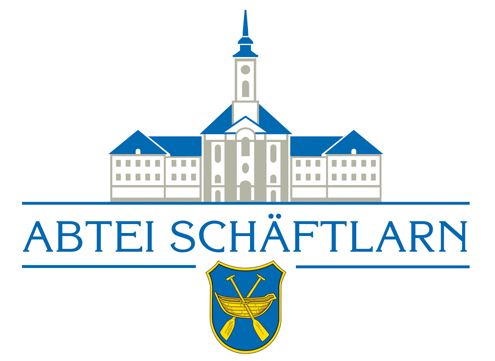 Speiseplan	vom 16.05. – 20.05.22  KW 20Aufgrund von saisonalen Gegebenheiten sind kurzfristige Änderungen möglich!Liste der deklarationspflichtigen Allergene und Zusatzstoffen liegen ausDatumMittagessenMittagessenAbendessenDatumMenü 1Menü 2AbendessenMontag
16.05.2022Rindergeschnetzeltes mit Lauchgemüse (g) und Butternudel (g)Vegetarische Gemüse Paella Art  (a,f,g,I,j)Rahmgeschnetzeltes (g)          mit Gemüse und Reisgemischter Salat,          Dressing (g)gemischter Salat Dressing(g)gemischter Salat Dressing(g)Frisches ObstFrisches ObstFrisches ObstFruchtsaftgetränk (11) / WasserFruchtsaftgetränk (11)/WasserFruchtsaftgetränk (11)/WasserDienstag
17.05.2022Dienstag
17.05.2022Cordon Bleu (2,3,8,a,g,i,j,k)  mit Erbsengemüse und Kroketten (g)Feines Ratatouille Gemüse auf Vollkornnudel (a,c,f)Currygoulasch mit Asiatischen Gemüse (2,g,f)mit ReisDienstag
17.05.2022gemischter Salat, Dressing (g) gemischter Salat, Dressing (g)gemischter Salat, Dressing (g)Dienstag
17.05.2022Frisches ObstFrisches ObstFrisches ObstDienstag
17.05.2022Fruchtsaftgetränk (11)/WasserFruchtsaftgetränk (11)/WasserFruchtsaftgetränk (11)/WasserMittwoch
18.05.2022Mittwoch
18.05.2022Gebratene Schupfnudel mit Kraut (a,c,g)und Sauer Rahm (a,)Tortellini Formaggio(a,c,g)mit Petersiliensauce(a,c,g)Eieromelette gebraten und Butterkartoffel (g)Mittwoch
18.05.2022gemischter Salat, Dressing (g) gemischter Salat, Dressing (g)gemischter Salat, Dressing (g)Mittwoch
18.05.2022Frisches ObstFrisches ObstFrisches ObstMittwoch
18.05.2022Fruchtsaftgetränk/(11)WasserFruchtsaftgetränk (11)/WasserFruchtsaftgetränk/WasserDonnerstag
19.05.2022Donnerstag
19.05.2022         Scheinelendensteak             Kartoffeleintopf            Rostbratwurst (2,3,8)            Senf und BratkartoffelDonnerstag
19.05.2022in Paprikasauce mit Nudel (a,c)mit Karottenund GartenkräuterDonnerstag
19.05.2022gemischter Salat, Dressing (g)gemischter Salat, Dressing(g)gemischter Salat, Dressing(g)Donnerstag
19.05.2022Frisches ObstFrisches ObstFrisches ObstDonnerstag
19.05.2022Fruchtsaftgetränk (11) /WasserFruchtsaftgetränk (11) /WasserFruchtsaftgetränk (11) /WasserFreitag
20.05.2022Freitag
20.05.2022Gebratenes Fischfilet (d) mit Brokkoliund gemischten ReisBunte Nudel (a,c)in Pesto mit Parmesan (g)Freitag
20.05.2022gemischter Salat, Dressing(g)gemischter Salat, Dressing (g)Freitag
20.05.2022Frisches ObstFrisches ObstFreitag
20.05.2022Fruchtsaftgetränk (11)/WasserFruchtsaftgetränk (11)/Wasser